Name: __________________________________			Date: _____________________CC Algebra 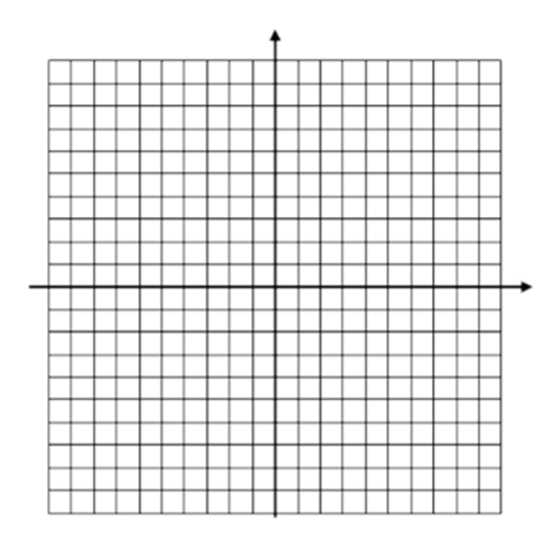 Quadratic Linear Systems – Solving Graphically – Classwork f(x) = x2 + 2x + 1     g(x) = 2x + 5y = -(x – 2)2 + 4 y – 9 = -2x  y = (x - 3)2 + 2 2x = 6y